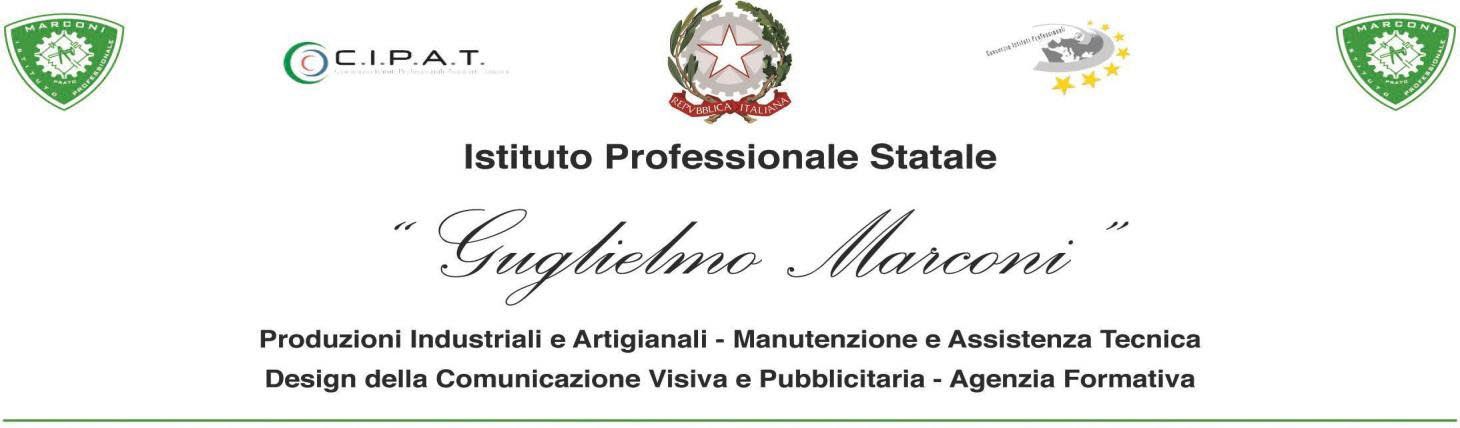 Riferimento Convezione protocollo n. _______________ del _________________ Tipologia di tirocinio: tirocinio PCTO/ASL - classe ____________Categoria tirocinante ex art. 3 all. A alla DGR n. 337/2012: studente scuola secondaria di secondo gradoPer gli studenti con disabilità la scelta della struttura ospitante può essere effettuata dal Consorzio ASTIR che si avvale di operatori che assistono e guidano gli studenti. I suddetti studenti potranno essere accompagnati dagli operatori di Astir e/o dai docenti di sostegno alla struttura ospitante; se necessario la partenza e il ritorno potranno avvenire presso l’Istituto.Con la sottoscrizione del presente Percorso formativo, il tirocinante, il soggetto promotore e il soggetto ospitante dichiarano: che le informazioni contenute nel presente Percorso Formativo sono rese ai sensi dell’articolo 47 del D.P.R. 28/12/2000 n. 445 e di essere consapevoli delle responsabilità penali cui è possibile andare incontro in caso di dichiarazione mendace o di esibizione di atto falso o contenente dati non rispondenti a verità, ai sensi dell’articolo 76 del D.P.R. 28/12/2000 n. 445;di esprimere, ai sensi del D.lgs. 30 giugno 2003, n. 196, il consenso al trattamento, anche automatizzato, dei dati personali contenuti nel presente Progetto Formativo, inclusa la loro eventuale comunicazione a soggetti terzi specificatamente incaricati, limitatamente ai fini della corretta gestione del tirocinio, da parte del soggetto promotore e del soggetto ospitante e da parte di Regione Lombardia qualora venissero da questa acquisiti ai fini delle funzioni di controllo e monitoraggio, fatto salvo quanto stabilito dall’art. 7 del D.lgs. 30 giugno 2003, n. 196;Il sottoscritto genitore/tutore, consapevole delle conseguenze amministrative e penali per chi rilasci dichiarazioni non corrispondenti a verità, ai sensi del DPR 245/2000, dichiara di aver effettuato le scelte/richieste/autorizzazioni del presente progetto in osservanza delle disposizioni sulla responsabilità genitoriale di cui agli artt. 316, 337 ter e 337 quater del codice civile, che richiedono il consenso di entrambi i genitoriPERCORSI PER LE COMPETENZE TRASVERSALI E L’ORIENTAMENTOPERCORSO FORMATIVO (modello S2)TIROCINANTETIROCINANTETIROCINANTETIROCINANTEStudente                                                                                Certificazione L.104/92    SI   NO                                                                                Certificazione L.104/92    SI   NO                                                                                Certificazione L.104/92    SI   NOCodice fiscaleNato/a ailResidente inComuneCAPTelefonoDomicilio(Se diverso dalla residenza)(Se diverso dalla residenza)(Se diverso dalla residenza)SOGGETTO PROMOTORESOGGETTO PROMOTORESOGGETTO PROMOTORESOGGETTO PROMOTORESOGGETTO PROMOTOREIstitutoIP Guglielmo MarconiIP Guglielmo MarconiIP Guglielmo MarconiIP Guglielmo MarconiIndirizzoVia Galcianese 20Via Galcianese 20Via Galcianese 20Via Galcianese 20ComunePRATOPRATOCAP59100Emailpori010006@istruzione.itpori010006@istruzione.itpori010006@istruzione.itpori010006@istruzione.itTelefono057427695057427695057427695057427695Codice meccanograficoCodice meccanograficopori010006pori010006pori010006Dirigente scolasticoDirigente scolasticoPaolo CiprianiPaolo CiprianiPaolo CiprianiTUTOR SCOLASTICO INTERNO, SOSTITUTO E OPERATORE ASTIRTUTOR SCOLASTICO INTERNO, SOSTITUTO E OPERATORE ASTIRTUTOR SCOLASTICO INTERNO, SOSTITUTO E OPERATORE ASTIRIndicare il nominativo del tutor scolastico per gli studenti con disabilità il tutor scolastico è un docente di sostegno, eventuale operatore di Astir – indicare mail e telefonoIndicare il nominativo del tutor scolastico per gli studenti con disabilità il tutor scolastico è un docente di sostegno, eventuale operatore di Astir – indicare mail e telefonoIndicare nominativo del tutor sostituto tel e mail Obblighi del tutor scolastico internoNel corso dello svolgimento del tirocinio il tutor scolastico ha il compito di:redige la comunicazione informativa alle famiglie (modulo S1), elabora il percorso formativo, gestisce le relazioni rapportandosi con il tutor aziendale, comunica al soggetto ospitante eventuali intolleranze/allergie/patologie indicate nel Modulo S1;fornisce assistenza al tirocinante, promuove le attività di autovalutazione (modulo S5);monitora le attività svolte previste nel presente progetto,  esegue le visite aziendali, valuta e certifica  le competenze acquisite (modulo S7);collabora con il tutor aziendale per il buon esito dell’attività di tirocinio.STRUTTURA  OSPITANTE STRUTTURA  OSPITANTE Ragione socialePartita IVA o CFSede legaleindirizzoSede operativa e settore attivitàTelefono e mailCodice ATECOLEGALE - RAPPRESENTANTELEGALE - RAPPRESENTANTELEGALE - RAPPRESENTANTENome e CognomeCodice fiscaleData e luogo di nascitaTelefono e mailTipo di incaricoDIPENDENTI E TIROCINANTIDIPENDENTI E TIROCINANTINumero dipendenti a tempo indeterminato compreso apprendisti alla data odiernaNumero tirocini attivi alla data odiernaTUTOR AZIENDALE ESTERNOTUTOR AZIENDALE ESTERNOCognome e nomeRuolo del tutor in aziendaEs. titolare, dipendente, socio lavoratore, collaborazione non occasionaleTelefono tutor aziendalee Email Obblighi del tutor aziendaleNel corso dello svolgimento del tirocinio il tutor aziendale ha il compito di:affiancare il tirocinante nell’apprendimento sul lavoro, garantire la formazione/addestramento sui rischi aziendali;pianificare e organizzare le attività in base al Percorso, collaborare con il tutor scolastico per il buon esito del tirocinio;fornire all’istituzione scolastica gli elementi di valutazione (Modulo S6)comunicare tramite idonea relazione scritta al tutor scolastico le eventuali inadempienze o mancanze disciplinari del tirocinante che possono determinare l’interruzione del tirocinio;comunicare tempestivamente al tutor scolastico le assenze, i ritardi e le uscite anticipate dello studente.DURATA DEL TIROCINIODURATA DEL TIROCINIODURATA DEL TIROCINIODURATA DEL TIROCINIODal AlSEDE OPERATIVA DEL TIROCINIOSEDE OPERATIVA DEL TIROCINIOSEDE OPERATIVA DEL TIROCINIOSEDE OPERATIVA DEL TIROCINIOIndirizzoTelefonoARTICOLAZIONE ORARIO CON ACCESSO AI LOCALI AZIENDALIARTICOLAZIONE ORARIO CON ACCESSO AI LOCALI AZIENDALIARTICOLAZIONE ORARIO CON ACCESSO AI LOCALI AZIENDALIARTICOLAZIONE ORARIO CON ACCESSO AI LOCALI AZIENDALIARTICOLAZIONE ORARIO CON ACCESSO AI LOCALI AZIENDALILUNEDÌMattinoPomeriggioMARTEDÌMattinoPomeriggioMERCOLEDÌMattinoPomeriggioGIOVEDÌMattinoPomeriggioVENERDÌMattinoPomeriggioSABATOMattinoPomeriggioOrario pausa pranzo autonoma ATTIVITÀ E OBBLIGHI DEL TIROCINANTEATTIVITÀ E OBBLIGHI DEL TIROCINANTEATTIVITÀ E OBBLIGHI DEL TIROCINANTEATTIVITÀ E OBBLIGHI DEL TIROCINANTEATTIVITÀ E OBBLIGHI DEL TIROCINANTENel corso dello svolgimento dello stage il tirocinante è tenuto a:svolgere le attività previste dal presente Percorso formativo, rispettare gli orari;rispettare i regolamenti aziendali e le norme in materia di igiene, sicurezza e salute nei luoghi di lavoro;mantenere la necessaria riservatezza per quanto attiene ai dati e alle informazioni di cui venisse a conoscenza durante lo svolgimento del tirocinio, in merito ai processi di lavorazione e/o produzione e ai prodotti;seguire le indicazioni dei Tutors e fare riferimento a loro per qualsiasi esigenza di tipo organizzativo e/o per altre evenienze inerenti il tirocinio;prendere visione della Convenzione di tirocinio, completare il foglio firme presenza, seguire I corsi di informazione/formazione/addestramento;la pausa pranzo sarà svolta in modo autonomo o verrà svolta presso struttura/mensa aziendale/esercizi pubblici senza alcuna responsabilità per la scuola; durante l’orario del PCTO per nessun motivo lo studente può allontanarsi dalla struttura ospitante; utilizzare i DPI, se previsti - i D.P.I. in dotazione degli studenti sono: Tuta/Camice da lavoro – Guanti rischio meccanico – Scarpe di sicurezza – Occhiale antiabrasivo – le caratteristiche dei DPI sono indicate nel modulo della scuola  “Verifica della dotazione e utilizzo DPI.utilizzare eventuali DPI specifici aggiuntivi consegnati dal tutor aziendale esterno.Nel corso dello svolgimento dello stage il tirocinante è tenuto a:svolgere le attività previste dal presente Percorso formativo, rispettare gli orari;rispettare i regolamenti aziendali e le norme in materia di igiene, sicurezza e salute nei luoghi di lavoro;mantenere la necessaria riservatezza per quanto attiene ai dati e alle informazioni di cui venisse a conoscenza durante lo svolgimento del tirocinio, in merito ai processi di lavorazione e/o produzione e ai prodotti;seguire le indicazioni dei Tutors e fare riferimento a loro per qualsiasi esigenza di tipo organizzativo e/o per altre evenienze inerenti il tirocinio;prendere visione della Convenzione di tirocinio, completare il foglio firme presenza, seguire I corsi di informazione/formazione/addestramento;la pausa pranzo sarà svolta in modo autonomo o verrà svolta presso struttura/mensa aziendale/esercizi pubblici senza alcuna responsabilità per la scuola; durante l’orario del PCTO per nessun motivo lo studente può allontanarsi dalla struttura ospitante; utilizzare i DPI, se previsti - i D.P.I. in dotazione degli studenti sono: Tuta/Camice da lavoro – Guanti rischio meccanico – Scarpe di sicurezza – Occhiale antiabrasivo – le caratteristiche dei DPI sono indicate nel modulo della scuola  “Verifica della dotazione e utilizzo DPI.utilizzare eventuali DPI specifici aggiuntivi consegnati dal tutor aziendale esterno.Nel corso dello svolgimento dello stage il tirocinante è tenuto a:svolgere le attività previste dal presente Percorso formativo, rispettare gli orari;rispettare i regolamenti aziendali e le norme in materia di igiene, sicurezza e salute nei luoghi di lavoro;mantenere la necessaria riservatezza per quanto attiene ai dati e alle informazioni di cui venisse a conoscenza durante lo svolgimento del tirocinio, in merito ai processi di lavorazione e/o produzione e ai prodotti;seguire le indicazioni dei Tutors e fare riferimento a loro per qualsiasi esigenza di tipo organizzativo e/o per altre evenienze inerenti il tirocinio;prendere visione della Convenzione di tirocinio, completare il foglio firme presenza, seguire I corsi di informazione/formazione/addestramento;la pausa pranzo sarà svolta in modo autonomo o verrà svolta presso struttura/mensa aziendale/esercizi pubblici senza alcuna responsabilità per la scuola; durante l’orario del PCTO per nessun motivo lo studente può allontanarsi dalla struttura ospitante; utilizzare i DPI, se previsti - i D.P.I. in dotazione degli studenti sono: Tuta/Camice da lavoro – Guanti rischio meccanico – Scarpe di sicurezza – Occhiale antiabrasivo – le caratteristiche dei DPI sono indicate nel modulo della scuola  “Verifica della dotazione e utilizzo DPI.utilizzare eventuali DPI specifici aggiuntivi consegnati dal tutor aziendale esterno.Nel corso dello svolgimento dello stage il tirocinante è tenuto a:svolgere le attività previste dal presente Percorso formativo, rispettare gli orari;rispettare i regolamenti aziendali e le norme in materia di igiene, sicurezza e salute nei luoghi di lavoro;mantenere la necessaria riservatezza per quanto attiene ai dati e alle informazioni di cui venisse a conoscenza durante lo svolgimento del tirocinio, in merito ai processi di lavorazione e/o produzione e ai prodotti;seguire le indicazioni dei Tutors e fare riferimento a loro per qualsiasi esigenza di tipo organizzativo e/o per altre evenienze inerenti il tirocinio;prendere visione della Convenzione di tirocinio, completare il foglio firme presenza, seguire I corsi di informazione/formazione/addestramento;la pausa pranzo sarà svolta in modo autonomo o verrà svolta presso struttura/mensa aziendale/esercizi pubblici senza alcuna responsabilità per la scuola; durante l’orario del PCTO per nessun motivo lo studente può allontanarsi dalla struttura ospitante; utilizzare i DPI, se previsti - i D.P.I. in dotazione degli studenti sono: Tuta/Camice da lavoro – Guanti rischio meccanico – Scarpe di sicurezza – Occhiale antiabrasivo – le caratteristiche dei DPI sono indicate nel modulo della scuola  “Verifica della dotazione e utilizzo DPI.utilizzare eventuali DPI specifici aggiuntivi consegnati dal tutor aziendale esterno.Nel corso dello svolgimento dello stage il tirocinante è tenuto a:svolgere le attività previste dal presente Percorso formativo, rispettare gli orari;rispettare i regolamenti aziendali e le norme in materia di igiene, sicurezza e salute nei luoghi di lavoro;mantenere la necessaria riservatezza per quanto attiene ai dati e alle informazioni di cui venisse a conoscenza durante lo svolgimento del tirocinio, in merito ai processi di lavorazione e/o produzione e ai prodotti;seguire le indicazioni dei Tutors e fare riferimento a loro per qualsiasi esigenza di tipo organizzativo e/o per altre evenienze inerenti il tirocinio;prendere visione della Convenzione di tirocinio, completare il foglio firme presenza, seguire I corsi di informazione/formazione/addestramento;la pausa pranzo sarà svolta in modo autonomo o verrà svolta presso struttura/mensa aziendale/esercizi pubblici senza alcuna responsabilità per la scuola; durante l’orario del PCTO per nessun motivo lo studente può allontanarsi dalla struttura ospitante; utilizzare i DPI, se previsti - i D.P.I. in dotazione degli studenti sono: Tuta/Camice da lavoro – Guanti rischio meccanico – Scarpe di sicurezza – Occhiale antiabrasivo – le caratteristiche dei DPI sono indicate nel modulo della scuola  “Verifica della dotazione e utilizzo DPI.utilizzare eventuali DPI specifici aggiuntivi consegnati dal tutor aziendale esterno.PERCORSO FORMATIVO PERCORSO FORMATIVO PERCORSO FORMATIVO PERCORSO FORMATIVO PERCORSO FORMATIVO Tipologia attività e attrezzature e sostanze utilizzateTipologia attività e attrezzature e sostanze utilizzateTipologia attività e attrezzature e sostanze utilizzateIl tirocinio formativo PCTO è finalizzato all’acquisizione in maniera autonoma delle competenze trasversali e di orientamento (relazione, collaborazione, normativa sulla sicurezza) e di osservazione guidata/documentazione delle attività che si svolgono in azienda.Gestione sicurezza – controllo dei processi – documentazione dei lavori – progettazione  – osservatore  - altro __________________________________________________________Da svolgere in affiancamento al tutor aziendale uso di attrezzature/strumenti /sostanze:___________________________________________________________________________________________________________________________________________Eventuali attrezzature/strumenti  e sostanze aggiuntive devono essere communicate e approvate dalla scuolaIndicazione di eventuali trasferte: indicare se clienti/cantieri/enti pubblici con uso esclusivo di mezzi aziendali idonei. Per ogni cantiere compilare il modulo S0Indicazione di eventuali trasferte: indicare se clienti/cantieri/enti pubblici con uso esclusivo di mezzi aziendali idonei. Per ogni cantiere compilare il modulo S0Indicazione di eventuali trasferte: indicare se clienti/cantieri/enti pubblici con uso esclusivo di mezzi aziendali idonei. Per ogni cantiere compilare il modulo S0Prato, lìFirma per accettazione del tirocinante                           ___________________________________________ Firma del genitore_______________________________Firma del  legale rappresentante del Soggetto Promotore_____________________________________Firma del legale rappresentante della struttura ospitante_____________________________________